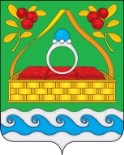 АДМИНИСТРАЦИЯ САНДОГОРСКОГО СЕЛЬСКОГО ПОСЕЛЕНИЯКОСТРОМСКОГО МУНИЦИПАЛЬНОГО РАЙОНАКОСТРОМСКОЙ ОБЛАСТИПОСТАНОВЛЕНИЕот 06 августа  2022 года                                                                        № 47Об установлении постоянного публичногосервитута в отношении земельных участковс кадастровыми номерами 44:07:000000:3143;44:07:103101:271Руководствуясь статьей 3.3 Федерального закона от 25.10.2001 № 137-ФЗ «О введении в действие Земельного кодекса Российской Федерации», статьей 23; 39.37 Земельного кодекса Российской Федерации, в целях обеспечения интересов пользователей земельного участка, и реализации Федерального Закона № 131-ФЗ от 06 октября 2003 гола «Об общих принципах организации местного самоуправления в Российской Федерации»,  ПОСТАНОВЛЯЕТ:1. Установить постоянный публичный сервитут в отношении земельных  участков кадастровыми номерами 44:07:000000:3143, 44:07:103101:271 расположенных по адресу: Российская Федерация, Костромская область, Костромской район, Сандогорское с/п, расположение в/ч 31842+дорога. Категория земель - земли промышленности, энергетики, транспорта, связи, радиовещания, телевидения, информатики, земли для обеспечения космической деятельности, земли обороны, безопасности и земли иного специального назначения, вид разрешенного использования - для размещения объектов специального назначения, для обеспечения права прохода и проезда через земельные участки.        2. Утвердить описание местоположения границ публичного сервитута площадью 8272 кв.м, адрес (местоположение): Российская Федерация, Костромская область, Костромской район, Сандогорское с/п, расположение в/ч 31842+дорога, в соответствии с Приложением 1.3. Считать публичный сервитут установленным после внесения сведений о нем в Единый государственный реестр недвижимости.4. Настоящее постановление подлежит опубликованию в информационном бюллетене Сандогорского сельского поселения Костромского муниципального района Костромской области «Депутатский вестник», на официальном сайте администрации Сандогорского сельского поселения Костромского муниципального района Костромской области, в информационно-телекоммуникационной сети «Интернет».      5. Настоящее постановление вступает в силу после его подписания.Глава Сандогорского сельского поселения                                                                        А.А. Нургазизов